 Identities involving modulus and argument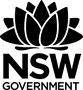 Identity 1 and Part 1:Let  and  and Part 2: Let  and From Part 1:Identity 2  and , Part 1: Let  and  and Realise the denominatorFactorise the numerator by grouping in pairs.Part 2: Let  and From Part 1:Identity 3 and Method 1: Using the 1st and 2nd identities: (n times) (n times) (n times) (n times)Method 2: Mathematical InductionPart 1: Step 1: Show true for .  True for .Step 2: Assume true for  where  is a positive even integer. i.e. Assume Step 3: Show true for . i.e. Show  .From step 2 (assumption) Step 4: Conclusion.Part 2: Let Step 1: Show true for .  True for .Step 2: Assume true for  where  is a positive even integer. i.e. Step 3: Show true for . i.e. Show  .From step 2 (assumption) Step 4: Conclusion.Method 3: Exponential formLet be a complex number.In exponential form, ,  is the modulus of  and  is the argument of ,  is the modulus of  and  is the argument ofIdentity 4 and , Method 1: Using the 1st and 2nd identities: (n times)  (n times) (n times)  (n times) (n times) (n times)(n times)  (n times)Method 2: Mathematical InductionPart 1: Step 1: Show true for .  True for .Step 2: Assume true for  where  is a positive even integer. I.e. Assume  Step 3: Show true for . i.e. Show  From step 2 (assumption)Step 4: Conclusion.Part 2: Let  Step 1: Show true for .  True for .Step 2: Assume true for  where  is a positive even integer. i.e. Step 3: Show true for . i.e. Show  From step 2 (assumption)  and from step 1 Step 4: Conclusion.Method 3: Exponential formLet be a complex number.In exponential form, ,  is the modulus of  and  is the argument of ,  is the modulus of  and  is the argument of Identity 5Let  and Identity 6Let  and Identity 7If  then Identity 8If  then Identity 9If  then 